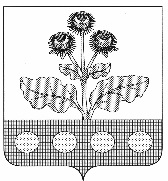 Совет народных депутатов Репьевского муниципального районаВоронежской областиРЕШЕНИЕот «23» декабря 2010 года № 161с. РепьевкаО порядке создания, реорганизации, изменения типа и ликвидации муниципальных учреждений (в ред. реш. №83 от 26.04.2013)В соответствии с Гражданским кодексом Российской Федерации, Федеральным законом от  № 131-ФЗ «Об общих принципах организации местного самоуправления в Российской Федерации», Федеральным законом от  № 174-ФЗ «Об автономных учреждениях», Федеральным законом от  № 83-ФЗ «О внесении изменений в отдельные законодательные акты Российской Федерации в связи с совершенствованием правового положения государственных (муниципальных) учреждений», Уставом Репьевского муниципального района, Совет народных депутатов Репьевского муниципального района РЕШИЛ:1. Утвердить прилагаемый порядок создания, реорганизации, изменения типа и ликвидации муниципальных учреждений.  2. Настоящее решение вступает в силу с .  3. Опубликовать настоящее решение в «Репьевском муниципальном вестнике». Глава Репьевскогомуниципального района 	 		 С.Н.СамодуровУтвержден решением Совета народных депутатов Репьевского муниципального районаот «23» декабря 2010 года № 161ПОРЯДОКСОЗДАНИЯ, РЕОРГАНИЗАЦИИ, ИЗМЕНЕНИЯ ТИПА И ЛИКВИДАЦИИМУНИЦИПАЛЬНЫХ УЧРЕЖДЕНИЙ 1. Общие положения1.1. Настоящий Порядок, разработанный в соответствии с Гражданским кодексом Российской Федерации, Федеральным законом от  № 131-ФЗ «Об общих принципах организации местного самоуправления в Российской Федерации», Федеральным законом от  № 174-ФЗ «Об автономных учреждениях», Федеральным законом от  № 83-ФЗ «О внесении изменений в отдельные законодательные акты Российской Федерации в связи с совершенствованием правового положения государственных (муниципальных) учреждений», Уставом Репьевского муниципального района определяет процедуры создания, реорганизации, изменения типа и ликвидации муниципальных казенных, бюджетных и автономных учреждений, которые созданы (планируется создать) на базе имущества, находящегося в собственности Репьевского муниципального района Воронежской области (далее - муниципальные учреждения).2. Создание муниципального учреждения2.1. Муниципальное учреждение может быть создано путем его учреждения в соответствии с настоящим разделом или путем изменения типа существующего муниципального учреждения в соответствии с разделом 4 настоящего Порядка.2.2. Решение о создании муниципального учреждения путем его учреждения принимается главой администрации района в форме постановления администрации Репьевского муниципального района Воронежской области (далее - администрация района).2.3. Постановление администрации района о создании муниципального учреждения должно содержать:а) наименование создаваемого муниципального учреждения с указанием его типа;б) основные цели деятельности создаваемого муниципального учреждения, определенные в соответствии с федеральными законами, законами Воронежской области, муниципальными правовыми актами Репьевского муниципального района;в) наименование органа (структурного подразделения органа) местного самоуправления района, который будет осуществлять функции и полномочия учредителя создаваемого муниципального учреждения;г) сведения о недвижимом имуществе (в том числе земельных участках), которое планируется закрепить (предоставить в постоянное (бессрочное) пользование) за создаваемым муниципальным учреждением;д) предельную штатную численность работников (для казенного учреждения);е) перечень мероприятий по созданию муниципального учреждения с указанием сроков их проведения.2.4. Проект постановления администрации района о создании муниципального учреждения подготавливается отраслевым структурным подразделением администрации района (далее - отраслевое структурное подразделение района).2.5. Одновременно с проектом постановления администрации района о создании муниципального учреждения главе администрации района представляется пояснительная записка, которая должна содержать:а) обоснование целесообразности создания муниципального учреждения;б) информацию о предоставлении создаваемому муниципальному учреждению права выполнять муниципальные функции (для казенного учреждения), а также осуществлять приносящую доход деятельность.2.6. После принятия в установленном порядке постановления администрации района о создании муниципального учреждения, постановлением администрации района утверждается устав этого муниципального учреждения в соответствии с порядком утвержденным администрацией муниципального района или в случаях, установленных законом, нормативными правовыми актами Президента Российской Федерации или Правительства Российской Федерации, муниципальными правовыми актами Репьевского муниципального района, положение о муниципальном казенном учреждении (далее- Положение).3. Реорганизация муниципального учреждения3.1. Реорганизация муниципального учреждения может быть осуществлена в форме его слияния, присоединения, разделения или выделения.3.2. Предложение о реорганизации муниципального учреждения (учреждений) должно содержать следующие сведения:а) обоснование необходимости реорганизации (с указанием способа реорганизации) муниципального учреждения;б) возможные социально-экономические последствия реорганизации муниципального учреждения;в) оценку финансовых последствий реорганизации муниципального учреждения для районного бюджета;г) основные виды деятельности реорганизованного муниципального учреждения;д) наименование органа, осуществляющего функции и полномочия учредителя реорганизуемого муниципального учреждения;е) структуру реорганизованного муниципального учреждения;ж) штатное расписание реорганизованного муниципального учреждения;з) источники финансового обеспечения реорганизованного муниципального учреждения;и) размер дебиторской и кредиторской задолженности, в том числе просроченной, реорганизуемого муниципального учреждения, а также предложения по их погашению;к) проект передаточного акта (разделительного баланса) с приложением к нему бухгалтерского баланса, перечней недвижимого и движимого имущества, а также для реорганизованного казенного учреждения Репьевского муниципального района проект сметы доходов и расходов.Предложение о реорганизации муниципального учреждения подготавливается органом, осуществляющим функции и полномочия учредителя реорганизуемого муниципального учреждения и направляется одновременно с проектом постановления администрации муниципального района о реорганизации муниципального учреждения на согласование в отдел по экономике, управлению муниципальным имуществом администрации района, отдел финансов администрации района.3.3. Решение о реорганизации муниципального учреждения принимается главой администрации района в форме постановления администрации района и должно содержать:а) наименование муниципальных учреждений, участвующих в процессе реорганизации, с указанием их типов;б) форму реорганизации;в) наименование муниципального учреждения (учреждений) после завершения процесса реорганизации;г) наименование органа (структурных подразделений органов) местного самоуправления, осуществляющего функции и полномочия учредителя реорганизуемого муниципального учреждения (учреждений);д) информацию об изменении (сохранении) основных целей деятельности реорганизуемого учреждения (учреждений);е) информацию об изменении (сохранении) штатной численности (для казенных учреждений);ж) перечень мероприятий по реорганизации муниципального учреждения с указанием сроков их проведения.3.4. Проект постановления администрации района о реорганизации муниципальных учреждений подготавливается отраслевым структурным подразделением администрации района.3.5. Администрация района, в течение трех рабочих дней после даты издания правового акта о реорганизации муниципального учреждения обязана в письменной форме сообщить в орган, осуществляющий государственную регистрацию юридических лиц о начале процедуры реорганизации.4. Изменение типа муниципального учреждения4.1. Изменение типа муниципального учреждения не является его реорганизацией.4.2. Решение об изменении типа муниципального учреждения в целях создания муниципального казенного учреждения принимается главой администрации района в форме постановления администрации района.4.3. Постановление администрации района об изменении типа существующего муниципального учреждения в целях создания муниципального казенного учреждения должно содержать:а) наименование существующего муниципального учреждения с указанием его типа;б) наименование создаваемого муниципального учреждения с указанием его типа;в) наименование органа местного самоуправления района, осуществляющего функции и полномочия учредителя муниципального учреждения;г) информацию об изменении (сохранении) основных целей деятельности муниципального учреждения;д) информацию об изменении (сохранении) штатной численности;е) перечень мероприятий по созданию муниципального учреждения с указанием сроков их проведения;4.4. Решение об изменении типа существующего муниципального учреждения в целях создания муниципального бюджетного учреждения принимается главой администрации района в форме постановления администрации района и должно содержать:а) наименование существующего муниципального учреждения с указанием его типа;б) наименование создаваемого муниципального учреждения с указанием его типа;в) наименование органа (структурного подразделения органа) местного самоуправления района, осуществляющего функции и полномочия учредителя муниципального учреждения;г) информацию об изменении (сохранении) основных целей деятельности муниципального учреждения;д) перечень мероприятий по созданию муниципального учреждения с указанием сроков их проведения.4.5. Решение об изменении типа муниципального учреждения в целях создания муниципального автономного учреждения принимается главой администрации района в форме постановления администрации района и должно содержать:а) наименование существующего муниципального учреждения с указанием его типа;б) наименование создаваемого муниципального учреждения с указанием его типа;в) наименование органа (структурного подразделения органа) местного самоуправления, осуществляющего функции и полномочия учредителя муниципального учреждения;г) сведения об имуществе, закрепляемом за автономным учреждением, в том числе перечень объектов недвижимого имущества и особо ценного движимого имущества;д) перечень мероприятий по созданию автономного учреждения с указанием сроков их проведения.4.6. Проект постановления администрации района об изменении типа существующего муниципального учреждения в целях создания муниципального казенного учреждения подготавливается отраслевым структурным подразделением администрации района по согласованию с отделом финансов администрации района.Одновременно с проектом постановления администрации района об изменении типа муниципального учреждения в целях создания муниципального казенного учреждения отраслевым структурным подразделением администрации района главе администрации района представляется пояснительная записка, содержащая обоснование целесообразности изменения типа муниципального учреждения и информацию о кредиторской задолженности учреждения (в том числе просроченной).4.7. Проект постановления администрации района об изменении типа муниципального учреждения в целях создания муниципального бюджетного учреждения, подготавливается отраслевым структурным подразделением администрации района.4.8. Предложение о создании муниципального автономного учреждения путем изменения типа существующего муниципального бюджетного или казенного учреждения подготавливается отраслевым структурным подразделением администрации района и представляется главе администрации района.Проект постановления администрации района об изменении типа существующего муниципального учреждения в целях создания муниципального автономного учреждения подготавливается отраслевым структурным подразделением администрации района.4.9. В случае если изменение типа муниципального казенного учреждения приведет к невозможности осуществления создаваемым путем изменения типа муниципальным учреждением муниципальных функций, в пояснительной записке указывается информация о том, кому данные муниципальные функции будут переданы. В случае если изменение типа муниципального учреждения приведет к невозможности осуществления создаваемым путем изменения типа муниципальным учреждением публичных обязательств перед физическим лицом, подлежащих исполнению в денежной форме, в пояснительной записке указывается информация о том, кому указанные полномочия будут переданы. Постановлением администрации района об изменении типа муниципального учреждения, утверждаются изменения, вносимые в устав этого муниципального учреждения в соответствии с нормативными правовыми актами Репьевского муниципального района. 5. Ликвидация муниципального учреждения5.1. Решение о ликвидации муниципального учреждения принимается главой администрации района в форме постановления администрации района и должно содержать:а) наименование учреждения с указанием типа;б) наименование органа (структурного подразделения органа) местного самоуправления района, осуществляющего функции и полномочия учредителя;в) наименование отраслевого структурного подразделения администрации района, ответственного за осуществление ликвидационных процедур;г) наименование правопреемника казенного учреждения, в том числе по обязательствам, возникшим в результате исполнения судебных решений.5.2. Проект постановления администрации района о ликвидации муниципального учреждения, подготавливается отраслевым структурным подразделением администрации района.Одновременно с проектом постановления администрации района о ликвидации муниципального учреждения представляется пояснительная записка, содержащая обоснование целесообразности ликвидации учреждения и информацию о кредиторской задолженности учреждения (в том числе просроченной).В случае если ликвидируемое муниципальное учреждение осуществляет муниципальные функции, пояснительная записка должна содержать информацию о том, кому указанные муниципальные функции будут переданы после завершения процесса ликвидации.В случае если ликвидируемое муниципальное учреждение осуществляет полномочия органа местного самоуправления по исполнению публичных обязательств перед физическим лицом, подлежащих исполнению в денежной форме, пояснительная записка должна содержать информацию о муниципальном учреждении, которому указанные полномочия будут переданы после завершения процесса ликвидации.5.3. После издания постановления администрации района о ликвидации муниципального учреждения, отраслевое структурное подразделение администрации района обязано:а) в 3-дневный срок довести указанный муниципальный правовой акт до сведения регистрирующего органа для внесения в Единый государственный реестр юридических лиц сведения о том, что учреждение находится в процессе ликвидации;б) в 2-недельный срок:утвердить состав ликвидационной комиссии соответствующего учреждения;установить порядок и сроки ликвидации указанного учреждения в соответствии с Гражданским кодексом Российской Федерации и муниципальным правовым актом о ликвидации муниципального учреждения.5.4. Ликвидационная комиссия:а) обеспечивает реализацию полномочий по управлению делами ликвидируемого муниципального учреждения в течение всего периода его ликвидации;б) в 10-дневный срок с даты истечения периода, установленного для предъявления требований кредиторами, представляет в отраслевое структурное подразделение администрации района, для утверждения промежуточный ликвидационный баланс;в) в 10-дневный срок после завершения расчетов с кредиторами представляет в отраслевое структурное подразделение администрации района для утверждения ликвидационный баланс;г) осуществляет иные предусмотренные Гражданским кодексом Российской Федерации и другими законодательными актами Российской Федерации мероприятия по ликвидации муниципального учреждения.5.5. При ликвидации муниципального казенного учреждения кредитор не вправе требовать досрочного исполнения соответствующего обязательства, а также прекращения обязательства и возмещения связанных с этим убытков.5.6. Требования кредиторов ликвидируемого муниципального учреждения (за исключением казенного учреждения) удовлетворяются за счет имущества, на которое в соответствии с законодательством Российской Федерации может быть обращено взыскание.Имущество муниципального учреждения, оставшееся после удовлетворения требований кредиторов, а также имущество, на которое в соответствии с законодательством Российской Федерации не может быть обращено взыскание по обязательствам ликвидируемого учреждения, передается ликвидационной комиссией в казну Репьевского муниципального района Воронежской области.5.7. Принятие решения о реорганизации или ликвидации муниципальной общеобразовательной организации, расположенной в сельском поселении, не допускается без учета мнения жителей данного сельского поселения (дополнено реш. №83 от 26.04.2013).